Vejledning:Når du skal tiltrække eksterne personer til din bestyrelse, bør du nøje overveje, hvilke kompetencer du har behov for i bestyrelsen for at udvikle din virksomhed. Vi anbefaler, at du prøver at komme op i helikopteren og ser din virksomhed og det marked, som virksomheden opererer i, fra oven og fra et strategisk perspektiv. Hvorledes ønsker du virksomheden ser ud om nogle år fra nu?, Overvejer du et ejer -eller generationsskifte indenfor få år? Hvad er kernen i virksomhedens produkter/services? Hvor bevæger markedet sig hen? Hvordan er virksomheden rustet til fremtiden?  Har virksomheden de kompetencer på ledelsesniveau, som er krævet i fremtiden?Kompetencerne i bestyrelsen skal kunne give støtte og sparring til dig og din virksomhed om de udfordringer, i står over for. Det er disse og mange andre overvejelser, der bør indgå i dine ønsker til kompetencesammensætningen af din kommende bestyrelse.BoardPartner kan bistå dig medanalysen og dermed fastlæggelse af kompetenceprofilen for det kommende eksterne medlem af bestyrelsen, ligesom vi tilbyder at bistå i hele rekrutteringsprocessen.Selskabsoplysninger:Firmabeskrivelse:
     Branche/forretningsområde, struktur/organisation, ledelse m.v.Regnskabsoplysninger:Ejerforhold:Beskriv selskabets primære værdiskabende aktiviteter:Beskriv selskabets nuværende position i markedet:Beskriv selskabets 3 største aktuelle udfordringer:Beskriv selskabets ønskede fremtidige position i markedet: Beskriv, gerne i punktform, ønsker til bestyrelsesmedlemmet:Direktionens kompetencer (faglige):Bestyrelsens nuværende kompetencer(faglige):Kompetencer (faglige) der ønskes tilført:
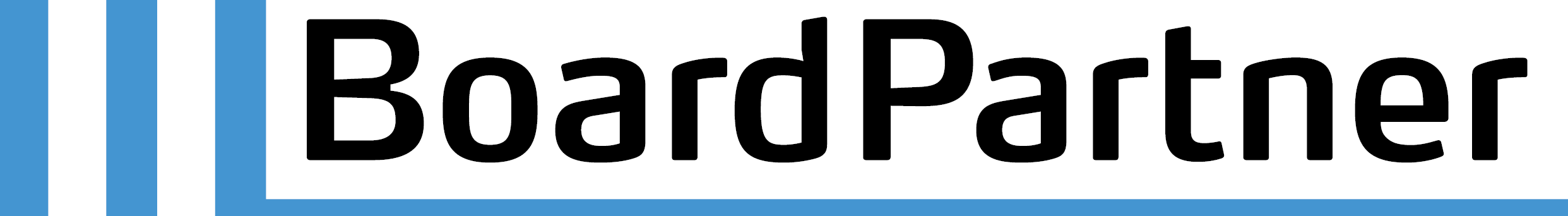 Selskabs oplysninger:Firmanavn:Adresse:Post nr., By:CVR nr.:Kontakt navn:Titel:E-mail:Telefon:Regnskabs oplysningerForrige regnskabSeneste regnskabForventninger til åretÅr:20xx20xx20xx(i 1.000 kr.)Brutto omsætning: Brutto resultat:Resultat før skat:Udbytte for året:Balancesum:Egenkapital:Selskabskapital:Antal ansatte:Primære ejere:Navn:Ejer andel:Navn ultimativ ejer:Ejer 1:%Ejer 2: %Ejer 3:%Ejer 4:%Ejer 5:%Kompetencer:Direktionens/ledelsens medlemmerDirektionens/ledelsens medlemmerDirektionens/ledelsens medlemmerDirektionens/ledelsens medlemmerDirektions medlem:NavnNavnNavnNavnRolle:RolleRolleRolleRolleStrategi & Forretningsudvikling:Strategi udvikling & implementeringForretningsudviklingDigitalisering ESG - bæredygtighedInternationaliseringAndet (udskift tekst)Salg & Markedsføring:SalgMarketingKommunikation Andet (udskift tekst)Ledelse og Organisation: LedelseHR og organisationsudviklingJuraIT-systemer og IT-sikkerhedForandringsledelseAndet (udskift tekst)Økonomi og Finansiering:ØkonomiFinansiering RisikostyringEjer/generationsskifte, M&AAndet (udskift tekst)Drift:Supply chainIndkøb / LogistikFremstilling – produkter/servicesAndet (udskift tekst)Innovation:TeknologiProdukter/servicesProcesserAndet (udskift tekst)Branche kendskab:Branche kendskabAndet (udskift tekst)Kompetencer:Bestyrelsens medlemmerBestyrelsens medlemmerBestyrelsens medlemmerBestyrelsens medlemmerBestyrelsens medlemmerBestyrelses medlem:NavnNavnNavnNavnNavnStrategi & Forretningsudvikling:Strategi udvikling og implementeringForretningsudviklingDigitalisering ESG - bæredygtighedInternationaliseringAndet (udskift tekst)Salg & Markedsføring:SalgMarketingKommunikation Andet (udskift tekst)Ledelse og Organisation: LedelseHR og organisationsudviklingJuraIT-systemer og IT-sikkerhedForandringsledelseAndet (udskift tekst)Økonomi og Finansiering:ØkonomiFinansiering RisikostyringEje/generationsskifte, M&AAndet (udskift tekst)Drift:Supply chainIndkøb/LogistikFremstilling – produkter/servicesAndet (udskift tekst)Innovation:TeknologiProdukter/servicesProcesserAndet (udskift tekst)Branche kendskab:Branche kendskabAndet (udskift tekst)Kompetencer:Selskabets behov:Prioritet:Strategi & udvikling:Strategi udvikling & implementeringForretningsudviklingDigitaliseringESG- bæredygtighedInternationaliseringAndet (udskift tekst)Salg & markedsføring:SalgMarketingKommunikation Andet (udskift tekst)Ledelse og organisation: Personale ledelseHR og organisationsudviklingJuraIT-systemer og IT-sikkerhedForandringsledelseAndet (udskift tekst)Økonomi og Finansiering:ØkonomiFinansiering RisikostyringEjer/generationsskifte, M&AAndet (udskift tekst)Drift:Supply chainIndkøb/LogistikFremstilling – produkter/servicesAndet (udskift tekst)Innovation:TeknologiProdukter/servicesProcesserAndet (udskift tekst)Branche kendskab:Branche kendskabAndet (udskift tekst)